Cvičení 5: Porovnání tržeb dle produktů (data v csv)mírně pokročilý, pokročilýÚKOL: 	Zjistěte tržby z výchozího *.csv souboru, který byl vygenerován firemním informačním systémem. Z přiložených podkladů víte, co který znak v kódu znamená.  Upozorňuji na potřebu ke správnému splnění úkolu provést:rozložení kódu,přiřazení informace k rozloženým znakům do jednotlivých sloupců, vypočet tržeb. POTŘEBNÉ PODKLADY: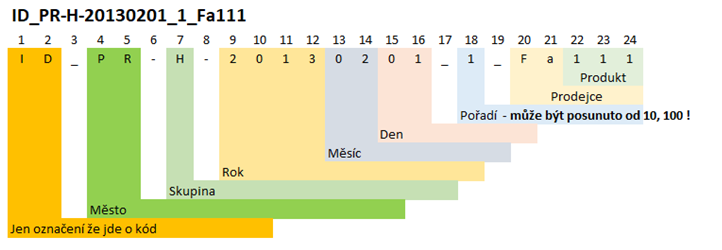 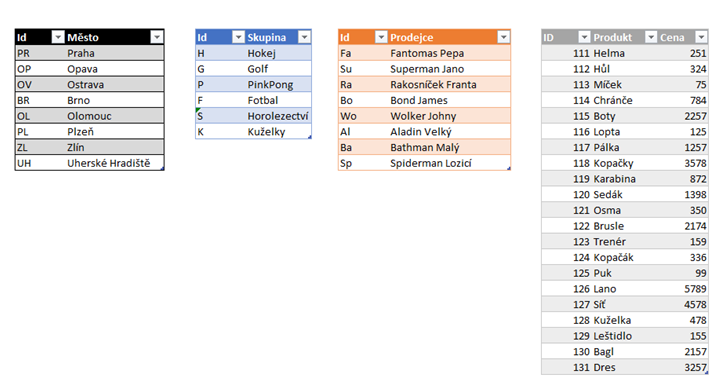 POTŘEBNÉ ZNALOSTI:Načtení dat z csvPoužití textových funkcí 	Použití funkce datum a čas	Použití funkce SVYHLEDATKontingenční tabulkaTIP PRO POKROČILÉ:	Vytvořené kontingenční tabulky můžete doplnit o průřezy (Slicers).VÝCHOZÍ DATA:	Soubor „05 - Výroba-data-zdroj-csv.csv“ Rozpad kódu: „05 - Výroba - zdroj.xlsx“UKÁZKA ŘEŠENÍ:	Soubor „05 - Výroba - data - Řešení.xlsx“DOPORUČENÝ POSTUP:ÚvodMáte soubor ve formátu csv, data jsou oddělena středníkem.Načtení csvSprávně načtěte csv soubor s využitím pásu karet Data.Příprava tabulkyTabulku doplňte o názvy dalších sloupců.Textové funkceVyužitím textových funkcí rozložte načtený kód do příslušných sloupců.Vyhledávací funkceVyužitím vyhledávací funkce SVYHLEDAT přiřaďte k jednotlivým dílčím částem kódu příslušnou hodnotu. Tabulky jsou připraveny v sešitě „05 - Výroba - zdroj.xlsx“.Funkce datum a časZ dílčích částí kódu vytvořte datum (využijte funkci DATUM).Výpočet tržbyVypočtěte tržbu.Skrýt pomocné sloupceZ důvodu přehlednosti skryjte v tabulce pomocné sloupce.Kontingenční tabulkaVytvořte dvě kontingenční tabulky do jednoho listu (tržby dle Města a Prodejce).Tip pro pokročiléVytvořené kontingenční tabulky doplňte o průřezy.Ukázka řešení:                                           Ukázka řešení: Tip pro pokročilé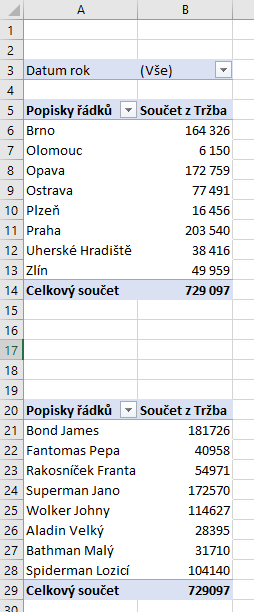 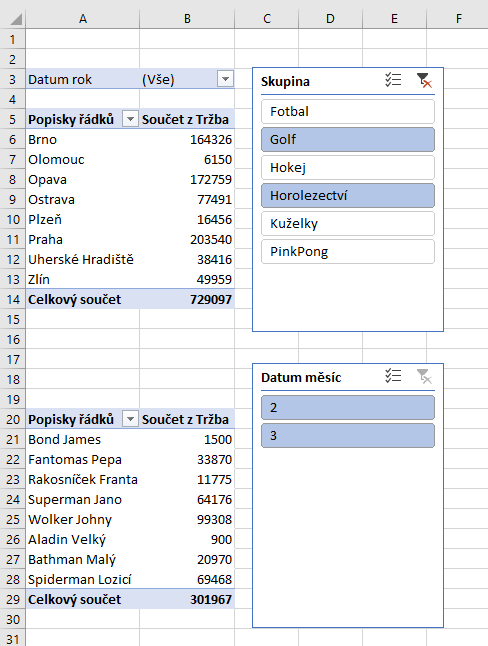 Další zdroje informací:http://office.lasakovi.com/excel/funkce/svyhledat-funkce-excel/http://office.lasakovi.com/excel/funkce/svyhledat-funkce-excel/http://office.lasakovi.com/excel/funkce/ms-excel-datum-a-cas/http://office.lasakovi.com/excel/kontingencni-tabulka/serial-kontingencni-tabulky-grafy-excel/